TITLE I PRIVATE SCHOOLS 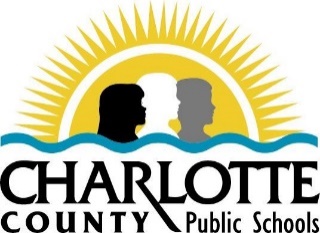 INCOME VERIFICATION SURVEYSchool Year 2019-2020SCHOOL NAME:	______________________________________________FAMILY NAME:	_________________________________________________PLEASE COMPLETE THE CHART BELOW FOR CHILDREN LIVING IN YOUR HOME AND ATTENDING PRIVATE SCHOOL DURING THE 2019-2020 SCHOOL YEAR:PUBLIC SCHOOL ATTENDANCE ZONE (ELEMENTARY AND/OR MIDDLE ONLY) IF KNOWN:________________________________________________________________________________________FAMILY’S HOME ADDRESS:STREET NAME ____________________________________________CITY _____________________________     COUNTY ____________________     ZIP CODE ___________PLEASE READ DIRECTIONS AND COMPLETE THE CHART BELOW BY FOLLOWING THESE STEPS:CONFIDENTIALITYAny information provided is confidential.  Federal requirements for accountability require occasional review of this survey information.  All reviews of this information are completed under the supervision of the custodian of this form.VERIFICATIONThe school may request from you certain documentation to verify and meet federal audit requirements.Received by School __________		Received by CCPS Title I __________					Updated 01-22-19 Grade LevelNumber of ChildrenKindergarten-5th6th-8th9th-12th YOUR INCOME IS:YOUR INCOME IS:# of People living in HOUSEHOLD FULL-TIMEANNUAL INCOME ESTIMATEMORELESS2$29,6373$37,2964$44,9555$52,6146$60,2737$67,9518$75,647